U.S. Department of LaborEmployment and Training AdministrationLabor Condition Application (LCA) for H-1B NonimmigrantsUniversity of Florida LCA Filing NoticeNOTE: THIS IS NOT A POSTING OF A JOB VACANCY NOTICEThis notice, as required by law, provides the public with notice that the University of Florida seeks H-1B or E-3 nonimmigrant workers through the filing of a labor condition application with the Employment and Training Administration of the U.S. Department of LaborNONIMMIGRANT CLASSIFICATION                           H-1B                        _                                                        NUMBER OF WORKERS                              One                           _                                                   OCCUPATIONAL CLASSIFICATION (Job Title):      	Biological Scientist III	                                       SALARY: $       50,000_yrly		FTE: ___1___PREVAILING WAGE: $         39,146_yrlyPERIOD OF EMPLOYMENT: FROM       3/8/2021      _ TO __3/7/2024        _                                              (Requested Validity Period)From Prevailing Wage Determination: O*NET CODE:   19-1013 SKILL LEVEL:   1_H1-B EMPLOYEE’S WORKSITE (ADDRESS/CITY/COUNTY/STATE):  14625 County Road 672, Wimauma, FL 33598					    The certified Labor Condition Application will be available for public inspection at HRS – Immigration Compliance Services, 903 West University Avenue, University of Florida, Gainesville, FL 32611.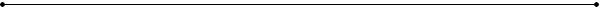 Complaints alleging misrepresentation of material facts in the Labor ConditionApplication and/or failure to comply with the Labor Condition Application may be filedwith any office of the Wage and Hour Division of the United States Department ofLabor. Complaints alleging failure to offer employment to an equally or better qualified U.S. worker, or an employer’s representation regarding such offer(s) of employment, may be filed with: U.S. Department of Justice  *Office of the Special Counsel, 10th Street and Constitution Avenue, NW, Washington, DC 20530.For ICS use only:
DATE POSTED: 2/2/2021		DATE REMOVED: __________ 	 ICS OFFICIAL INITIALS ____________